Name ___________________________________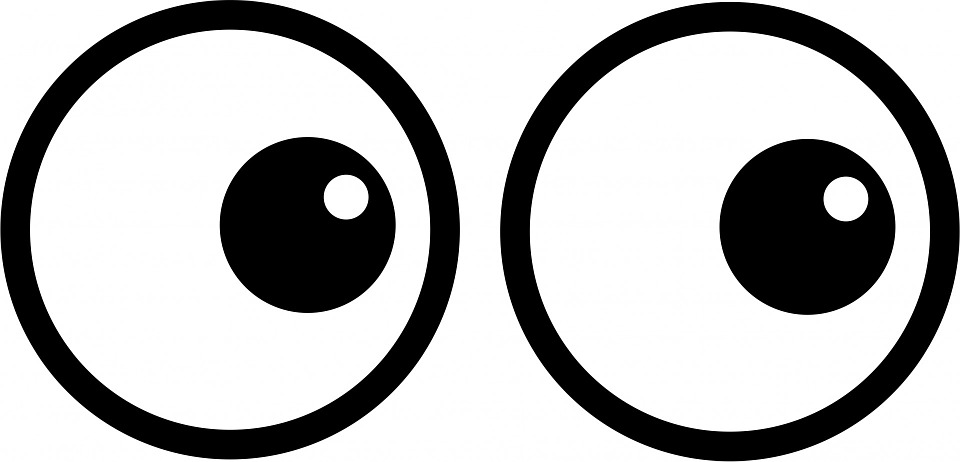 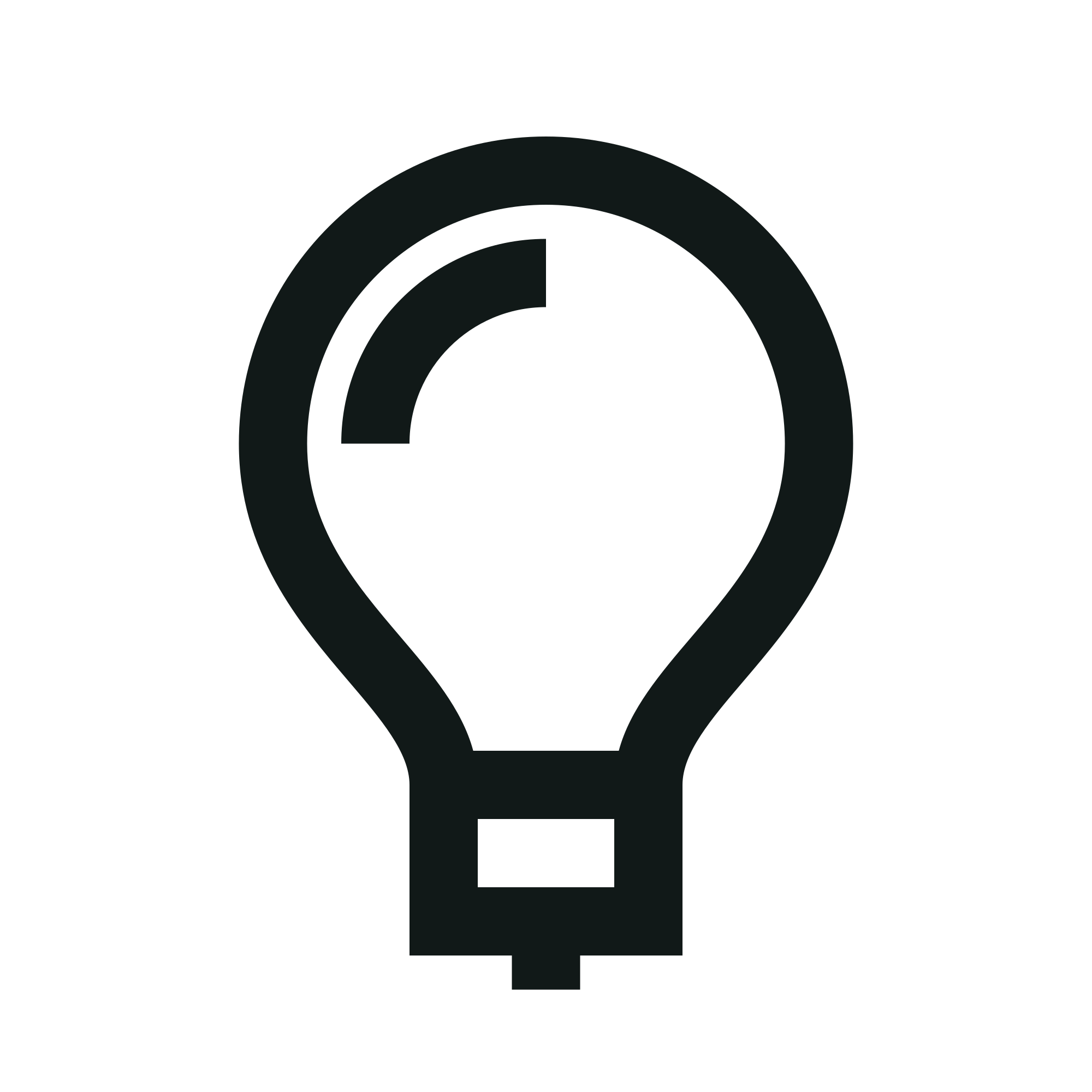 See What do you observe?Think Can you explain what is happening?Wonder ?What questions do you have?